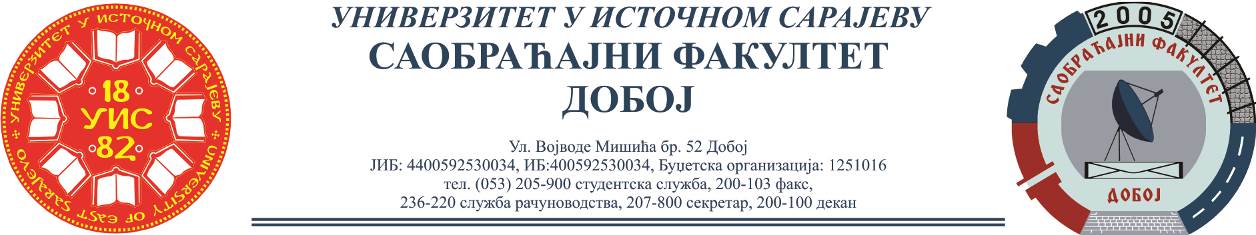 REZULTATI PISMENOG ISPITA IZ PREDMETA VERTIKALNI TRANSPORT,ODRŽANOG 13.07.2021.Ispit su položili:Ukoliko student želi da ostvari uvid u rad potrebno je da se obrati u kabinet broj 42.Usmeni ispit će se održati u srijedu 21.07.2021. u 10:00h, sala 15.Predmetni profesorDr Marko Vasiljević, red. prof.Predmetni asistentEldina Mahmutagić, dipl.inž.saobraćajaRed.br.Ime i prezimeBr.indeksaUkupnobodovaKovačić Tatjana1345/1852Ješić Zlatan1344/1851